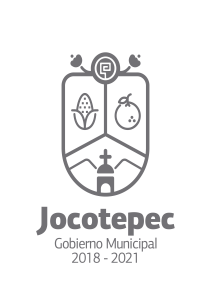 ¿Cuáles fueron las acciones proyectadas (obras, proyectos o programas) o planeadas para este trimestre?Capacitación de Intervención Policial.Llenado de IPH.Resultados Trimestrales (Describir cuáles fueron los programas, proyectos, actividades y/o obras que se realizaron en este trimestre). Llenado de IPHCapacitación de Intervención Policial.Montos (si los hubiera) del desarrollo de dichas actividades. ¿Se ajustó a lo presupuestado?En que beneficia a la población o un grupo en específico lo desarrollado en este trimestre?Brindar un mejor servicio a la población con los policías capacitados y así mejorar la imagen de         la corporación.¿A qué estrategia de su POA pertenecen las acciones realizadas y a que Ejes del Plan Municipal de Desarrollo 2018-2021 se alinean?Estrategia 1   - Llenado de IPHEje del PMD: Seguridad Ciudadana y Movilidad.       Estrategia 4    - Capacitación de Intervención Policial.Eje del PMD: Seguridad Ciudadana y Movilidad.De manera puntual basándose en la pregunta 2 (Resultados Trimestrales) y en su POA, llene la siguiente tabla, según el trabajo realizado este trimestre.NºESTRATÉGIA O COMPONENTE POA 2019ESTRATEGIA O ACTIVIDAD NO CONTEMPLADA (Llenar esta columna solo en caso de existir alguna estrategia no prevista)Nº LINEAS DE ACCIÓN O ACTIVIDADES PROYECTADASNº LINEAS DE ACCIÓN O ACTIVIDADES REALIZADASRESULTADO(Actvs. realizadas/Actvs. Proyectadas*100)1Capacitación de Intervención Policial.331004Llenado de IPH22100TOTAL100%